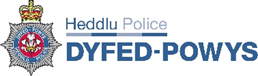 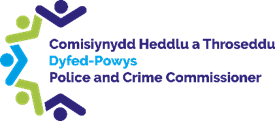 Ymddiheuriadau a Chyflwyniadau Croesawodd CHTh Neil Evans, Rheolwr Busnes newydd Comisiynydd yr Heddlu a Throseddu, i’w gyfarfod cyntaf o’r Bwrdd Plismona. Croesawodd y PG yr Uwch-arolygydd Dros Dro Jolene Mann i’r Bwrdd, gan ddweud y byddai’n cynorthwyo’r PG gydag eitem 3a ar yr agenda. Derbyniwyd ymddiheuriadau gan y PSC.  Ystyriwyd bod y cofnodion o’r cyfarfod diwethaf yn gofnod gwir a chywir o’r cyfarfod. Diweddariad ynghylch camau gweithredu o gyfarfodydd blaenorol Eitemau SefydlogDiweddariad y Prif Gwnstabl Esboniodd y PG fod JM wedi’i gwahodd i’r cyfarfod er mwyn rhoi gwybodaeth i’r CHTh am bapur proses allanolynnau’r Swyddfa Gartref a fyddai’n cael ei drafod yng nghyfarfod Cyngor Cenedlaethol Prif Swyddogion yr Heddlu. Dywedodd JM wrth y CHTh fod y papur proses allanolynnau wedi’i anfon at fwrdd Cymdeithas Comisiynwyr yr Heddlu a Throseddu a’i fod wedi derbyn adborth cadarnhaol, er bod angen gwneud rhai diwygiadau mân er mwyn sicrhau ymgysylltiad agos Comisiynwyr Heddlu a Throseddu â Phrif Gwnstabliaid yn ystod y broses. Rhoddodd JM drosolwg cryno i’r bwrdd o’r drefn lywodraethu a’r broses gysylltiedig lle mae Heddluoedd wedi’u nodi fel allanolyn. Tynnodd y PG sylw’r CHTh at y ffaith bod gan brif gwnstabliaid bryderon mewn perthynas â rhai o’r trefniadau llywodraethu arfaethedig. Cydnabu CHTh y pryderon hyn, ac er ei fod yn cefnogi’r cynnig sylfaenol, mynegodd bryder mewn perthynas â llinellau atebolrwydd. Holodd CHTh pa un ai a oedd arfer gorau wedi’i ystyried. Dywedodd y PG fod hyn wedi’i ystyried. Dywedodd JM nad oedd Heddlu Dyfed-Powys wedi’i nodi fel allanolyn eto, ond bod canlyniadau’n faes pryder. Os yw hwn yn faes sy’n cael ei nodi fel allanolyn, mae strategaeth mewn grym i ddatrys y mater. Holodd y PW am y cyswllt â’r data a gasglwyd ar gyfer y perfformiad cenedlaethol. Dywedodd JM fod swyddogion wedi bod yn gweithio i sicrhau bod y data cywir yn cael ei gasglu. Dywedodd JM y gellir rhannu data a gwybodaeth â SCHTh.Cam Gweithredu: Yr Uwch-arolygydd JM i rannu dangosfwrdd allanolynnau â SCHTh. Rhoddodd y PG drosolwg o’i ddiweddariad a ddarparwyd yn y papur a rannwyd, gan gynnwys rhai diweddariadau gweithredol ar ddigwyddiadau diweddar. Holodd CHTh am statws cyfredol adolygiad yr Heddlu. Dywedodd y PG fod Ed Harries, y Cyfarwyddwr Cyllid, wedi llunio rhestr o feysydd i’w hadolygu. Dywedodd y PG y byddai cyfarfod adolygu cyntaf yr Heddlu’n cael ei gynnal ar 3 Hydref, a bod croeso i aelodau o SCHTh ddod. Diolchodd CHTh y PG a chroesawodd ohebiaeth reolaidd am yr adolygiad yn cael ei rhannu â SCHTh.Mynegodd CHTh a’r PG eu diolch i swyddogion Heddlu Dyfed-Powys a gynorthwyodd â gweithgareddau diweddar Ymgyrch London Bridge. Diweddariad Comisiynydd yr Heddlu a Throseddu Rhoddodd CHTh drosolwg o gyfarfodydd yr aeth iddynt, gan gynnwys cyfarfod y Bwrdd Cynllun Dargyfeiriol 18-25, ac ymrwymiadau sydd ar ddod, megis y cyfarfod Plismona yng Nghymru. Rhoddodd CHTh wybod i’r PG am drafodaethau gyda thîm ymgysylltu SCHTh i gysylltu â thimoedd plismona bro (TPB) ac ymrwymiadau cymunedol CHTh. Rhoddodd CHTh wybod i’r PG am gynnig i gynnal digwyddiad TPB ym mhob sir yn ardal Dyfed-Powys. Dywedodd CHTh y byddai hyn yn gyfle i dimoedd plismona bro ymgysylltu â Chynghorwyr awdurdodau unedol ac arddangos gwaith timoedd plismona bro yn eu siroedd. Dywedodd CHTh y byddai’n fuddiol cysylltu cyfathrebu â Siroedd a thimoedd plismona bro gan fod SCHTh yn derbyn gohebiaeth gan gynghorwyr yn dweud nad yw eu TPB yn hysbys. Croesawodd y PG y cynnig hwn. Hysbysodd y PW y PG am drafodaethau ynghylch cymorth heddlu ar gyfer camddefnyddio sylweddau, ac awgrymodd fod posibilrwydd ar gyfer gwaith cefnogol gan fod CHTh a’r PG yn arwain ar y pwnc. Dywedodd y PW hefyd bod cyfarfod wedi’i gynnal gyda Tony Bennett o Brifysgol Abertawe mewn perthynas â chymunedau arloesi’r economi gylchol, a gynigiodd fod yr Heddlu a SCHTh yn cymryd rhan yn y rhaglen 10 mis. Awgrymodd y PW y dylid cynnal gwaith diwydrwydd dyladwy i adolygu pa un ai a fyddai’r rhaglen yn fuddiol ai peidio.   Cam Gweithredu: Y PW i ymgymryd â gwaith diwydrwydd dyladwy ar y rhaglen cymunedau arloesi’r economi gylchol.  Ffocws: Trefniadau Llywodraethu Dywedodd y PW fod y ffocws hwn ar gyfer trafod trefniadau llywodraethu’r Bwrdd Plismona. Dywedodd y PW fod cyfarfod wedi’i gynnal er mwyn trafod trefniadau llywodraethu, tynnu sylw at broblemau, a thrafod ffyrdd ymlaen ar gyfer gweithio gwell rhwng y swyddog staff, y rheolwr busnes a chymorth gweithredol. Cytunwyd y byddai ceisiadau am adroddiadau ar gyfer cyfarfodydd yn cael eu gwneud drwy’r swyddog staff. Esboniodd y PG fod y penderfyniad hwn wedi’i wneud er mwyn sicrhau mwy o eglurder drwy’r Heddlu mewn perthynas â dal aelodau staff i gyfrif. Dywedodd y PW fod Uwch Dîm Rheoli wedi’i gyflwyno i drefniadau llywodraethu SCHTh. Dywedodd y PW y byddai’r Uwch Dîm Rheoli’n adolygu cynllunio’r Bwrdd Plismona’n rheolaidd er mwyn helpu ag amseroldeb trefniadau.  Materion i’w TrafodCynllun hyfforddi wedi’i gostio ar gyfer 22-24 Cydnabu CHTh yr adroddiad a ddarparwyd, ond tynnodd sylw at y gwahaniaeth rhwng yr ymrwymiadau ariannol a’r gwariant ar gyfer y flwyddyn bresennol. Awgrymodd CHTh bod y cynllun hyfforddi’n cael ei adolygu adeg yr Adolygiad Heddlu sydd ar fin cael ei gynnal. Dywedodd y PG mai dim ond 8% sy’n hyfforddiant dymunol, a bod 92% yn hanfodol. Dywedodd y gellir adolygu’r hyn sy’n hyfforddiant dymunol a’r hyn sy’n hyfforddiant hanfodol. Holodd CHTh am y cynllun hyfforddi ar gyfer hyfforddiant a darpariaeth iaith Gymraeg yn dilyn dyhead yr heddlu i gael siaradwyr Cymraeg lefel 3. Dywedodd y PG y byddai’n ceisio eglurder ac yn diweddaru CHTh yn dilyn cadarnhad.  Cam Gweithredu: Bydd adolygiad o’r hyn sy’n hyfforddiant dymunol a’r hyn sy’n hyfforddiant hanfodol yn cael ei gynnal. Cam Gweithredu: Rhennir manylion am ddarpariaeth hyfforddiant iaith Gymraeg â’r CHTh .GanBwyll, gan gynnwys PB 144 (Y PG i ddwysáu materion cyllid a llywodraethu GanBwyll i Grŵp Prif Swyddogion Cymru) Cydnabu CHTh y papur a ddarparwyd. Dywedodd y PG ei fod wedi ceisio eglurder ynghylch peth o’r wybodaeth a nodir yn yr adroddiad.  Adroddiadau AHGTAEFPEEL (Ymateb ffurfiol y PG)Diolchodd CHTh y PG am yr ymateb manwl a roddwyd a dywedodd y byddai SCHTh yn ei adolygu.  Unrhyw Fusnes Arall Adroddiad Dyfarnu Tendr Unigol – Cymorth System Deleffoni Dywedodd y PW fod y Cyfarwyddwr Cyllid wedi adolygu’r adroddiad tendr unigol arfaethedig a’i fod yn ei gefnogi. Cymeradwyodd CHTh y dyfarniad tendr unigol ar gyfer cymorth system deleffoni. Decision: Cymeradwyodd CHTh yr adroddiad dyfarnu tendr unigol ar gyfer Cymorth System Deleffoni gwerth £150,000.Bwrdd Atebolrwydd yr Heddlu Cafwyd trafodaeth ynglŷn â chyfarfod Bwrdd Atebolrwydd yr Heddlu a fydd yn cael ei gynnal ar 14 Hydref. Nododd CHTh fod y cyfarfod hwn yn cael ei gynnal yn ystod Wythnos Genedlaethol Troseddau Casineb. Cynigiwyd fod y cyfarfod yn cael ei gynnal ym Mhrifysgol Aberystwyth, lle y gellid gwahodd myfyrwyr o ddosbarthiadau Troseddeg, Gwleidyddiaeth Ryngwladol a’r Gyfraith. Roedd y PG yn cefnogi’r syniad hwn, ac awgrymodd y gellid gwahodd cynrychiolwyr o UMCA, pwyllgor myfyrwyr Undeb Myfyrwyr Cymraeg Aberystwyth, ac undeb y myfyrwyr. Awgrymodd y PG y gallai tîm recriwtio’r Heddlu fod yn bresennol hefyd.Cam Gweithredu: Cynnal BAH ar 14 Hydref ym Mhrifysgol Aberystwyth yn ystod Wythnos Ymwybyddiaeth Troseddau Casineb. Cynhadledd ar y Cyd rhwng Cyngor Cenedlaethol Prif Swyddogion yr Heddlu a Chymdeithas Comisiynwyr yr Heddlu a Throseddu Trafododd y PG a’r CHTh y cyfarfod cyffredinol sydd ar fin cael ei gynnal ar y cyd rhwng Cyngor Cenedlaethol Prif Swyddogion yr Heddlu a Chymdeithas Comisiynwyr yr Heddlu a Throseddu. Mae’r ddau’n mynd i’r cyfarfod. Awgrymodd CHTh fod trefniadau ar gyfer cyd-deithio’n cael eu gwneud. Cytunodd y PG, a dywedodd y gellir rhannu ei drefniadau teithio â’r CHTh er ystyriaeth. Cam Gweithredu: RD i rannu trefniadau’r PG ar gyfer uwch-gynhadledd ar y cyd Cyngor Cenedlaethol Prif Swyddogion yr Heddlu a Chymdeithas Comisiynwyr yr Heddlu â Throseddu â SCHTh. Crynodeb o Gamau Gweithredu a Phenderfyniadau Aelodau:Dafydd Llywelyn, Comisiynydd yr Heddlu a Throseddu (CHTh)Y Prif Gwnstabl, Dr Richard Lewis (PG)Carys Morgans, Prif Weithredwr, SCHTh (PW)Hefyd yn Bresennol:Neil Evans, Rheolwr Busnes, SCHTh (NE)Yr Uwch-arolygydd Dros Dro Jolene Mann (JM) (eitem 3 yn unig)Yr Arolygydd Dros Dro Richard Davies, Swyddog Staff, HDP (RD)Ellen Jones, Cymorth Gweithredol, SCHTh (EJ)Ymddiheuriadau: Beverley Peatling, Prif Swyddog Cyllid, SCHTh (PSC)Rhif y PenderfyniadCrynodebPB T3 40Cymeradwyodd CHTh yr adroddiad dyfarnu tendr unigol ar gyfer Cymorth System Deleffoni gwerth £150,000Cam GweithreduCrynodebDiweddariad PB 144Y PG i ddwysau materion cyllid a llywodraethu GanBwyll i Grŵp Prif Swyddogion Cymru ac ailymweld â’r mater mewn cyfarfod o’r Bwrdd Plismona yn y dyfodol. Ar yr AgendaPB 147SCHTh i ystyried proses ar gyfer trefnu eitemau agenda’r Bwrdd Plismona. Rhyddhawyd  PB 163Ystyried ymgysylltu â goroeswyr trais.Ar waith gyda Fforwm Ymgysylltu â Dioddefwyr SCHTh PB 167Anfon ymateb ffurfiol y PG i adroddiad archwilad PEEL AHGTAEF at SCHTh cyn cyfarfod nesaf y Bwrdd Plismona.Ar yr AgendaPB 168SCHTh a HDP i gynllunio agendau a digwyddiadau ymgysylltu’r dyfodol mewn ymgynghoriad â’r PG a’r CHTh.  Rhyddhawyd PB 169Yr Heddlu a SCHTh i ymgysylltu â’r Gweinidog Plismona a’r Ysgrifennydd Cartref ar ôl iddo gael ei benodi. Ar Waith - mae llythyr ar y cyd gan SCHTh a’r Heddlu’n cael ei lunio PB 170Y PG i godi’r negeseuon ar y cyd mewn perthynas â’r argyfwng costau byw rhwng y Gymdeithas Staff a’r adran Adnoddau Dynol yng nghyfarfod nesaf y Cyd-bwyllgor Archwilio.Rhyddhawyd – diweddariad i’w roi gan y PG yn y dyfodol  PB 171Y PG i adolygu nifer y rhengoedd swyddogion yn yr Heddlu a chyfiawnhau hyn wrth y CHTh.  Ar waith gyda’r PSC a Louise Davies, Swyddog AD PB 172Tîm Gweithredol SCHTh i adolygu canlyniadau adroddiadau Bwrdd Plismona AD yn y dyfodol.Ar waith – i’w adolygu gan y PW a’r PSC  PB 173Adolygu costau a chanlyniadau cwmni Vale Occupational Health.Ar waith gan y PSCPB 174Rhoi dadansoddiad o gost-budd cynllun brechlyn ffliw’r Heddlu i SCHTh.Ar waith – RD i godi hyn gyda’r swyddog ADPB 175Rhannu penderfyniadau a chamau gweithredu o’r cyfarfod ‘O’r Dechrau i’r Diwedd’ sydd wedi’i drefnu ar gyfer 6 Medi â’r CHTh. Cwblhawyd PB 176SCHTh i ymateb i bryderon a godwyd gan Ymwelwyr Annibynnol â Dalfeydd.  Cwblhawyd  Rhif y Cam Gweithredu Crynodeb o’r Cam GweithreduI’w ddatblygu ganPB 177Yr Uwch-arolygydd JM i rannu dangosfwrdd allanolynnau â SCHTh.Yr Uwch-arolygydd Dros Dro JMPB 178Y PW i ymgymryd â gwaith diwydrwydd dyladwy ar y rhaglen cymunedau arloesi’r economi gylchol.PWPB 179Bydd adolygiad o’r hyn sy’n hyfforddiant dymunol a’r hyn sy’n hyfforddiant hanfodol yn cael ei gynnal.HDPPB 180Rhennir manylion am ddarpariaeth hyfforddiant iaith Gymraeg â’r CHTh.HDPPB 181Cynnal BAH ar 14 Hydref ym Mhrifysgol Aberystwyth yn ystod Wythnos Ymwybyddiaeth Troseddau Casineb.SCHTh a HDPPB 182RD i rannu trefniadau’r PG ar gyfer uwch-gynhadledd ar y cyd Cyngor Cenedlaethol Prif Swyddogion yr Heddlu a Chymdeithas Comisiynwyr yr Heddlu â Throseddu â SCHTh.RD